      DAVYHULME PARK GOLF CLUB     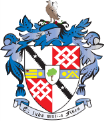 LADIES’ OPEN COMPETITIONThere will be no formal presentation, winners will be notified and vouchers for 1st, 2nd and 3rd places will be forwarded to a member of the winning teams.Meals will be available.Team contact telephone number: ____________________________E-mail address: ___________________________________________Preferred tee time:  9.30am – 11.00am        11.00am – 1pm        1pm – 2.30pmPlease send this form along with a cheque made payable to Davyhulme Park Golf Club Ltd to:Ladies’ Competition SecretaryDavyhulme Park Golf ClubGleneagles RoadDavyhulmeManchesterM41 8SAor contact DPGC office on 0161 748 2260 to book and payor book and pay via the Davyhulme Park Golf Club website or Golf Empire.In the event of the May Open being cancelled, the entry fee can be transferred to our September Open, carried forward to our May 2025 Open or a refund will be offered.  Thank you.The Ladies’ Committee reserve the right to refuse an entry, to amend any of the conditions, if necessary, and the Committee’s decision on any disputes will be final.TUESDAY 7th MAY 20243 Ball Team Event – Stableford – 18 holes(Best two scores to count, with all three scores counting on the par 3 holes.)Teams comprising all Davyhulme Park members will incur a two-shot penalty.Maximum Handicap Index: 35.4.  85% handicap allowance. Fully developed  handicaps only.Entry: £54.00 per team. (Twos included.)NAMECLUBCDH numberH/C Index